1 erJna PStředni škola gastronomie a obchodu Zlín Univerzitní 3015760 01 ZlínDodavatel	IČO	24273384IK TOP s.r.o.DIČ: CZ24273384Bankovní spojení	Komerční bankaČíslo účtu	15733661/0100Březnice 615760 01 Březnice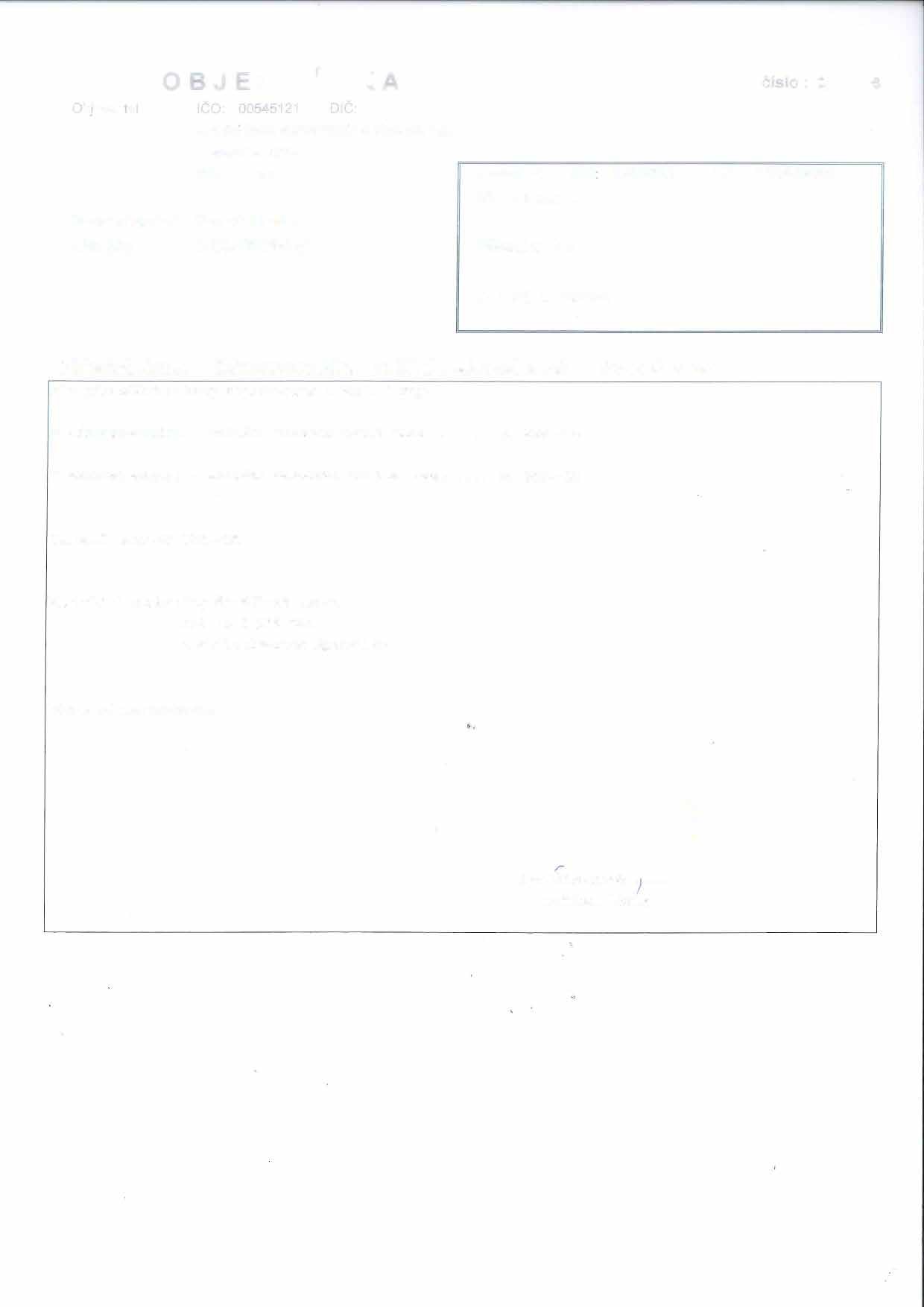 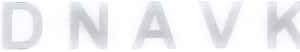 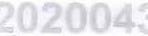 Objednáváme:	Zdravotechnika - vnitřní vodovod teplá a studená vodaDle předběžné dohody objednáváme u Vaší firmy:Zdravotechnika - vnitřní  vodovod  teplá voda ........ 34 666,-KčZdravotechnika   -   vnitřní   vododvod  studená   voda  .....34   666,-KčCelková cena:69 332,-Kč bez DphKontaktní osoba:Ing.Šimáčková Ivetatel.:575 570 951e-mail:simackova@gaozl.czForma platby:fakturaMgr.Petr Úředníček ředitel školy